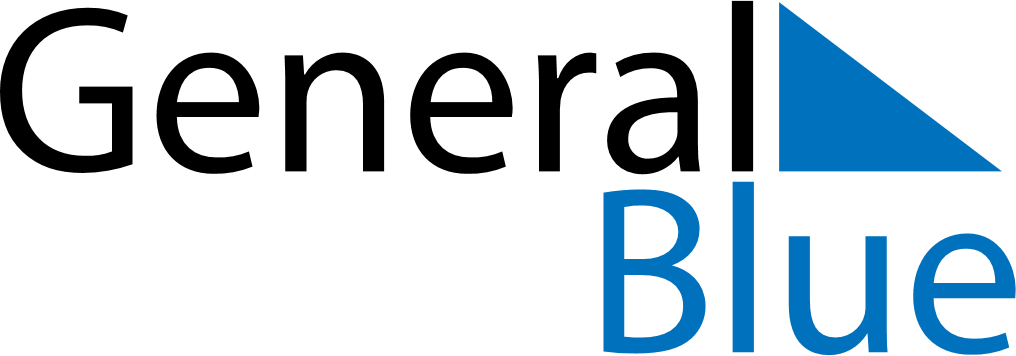 March 2027March 2027March 2027March 2027AlbaniaAlbaniaAlbaniaMondayTuesdayWednesdayThursdayFridaySaturdaySaturdaySunday12345667League of Lezhë dayTeacher’s Day89101112131314Mother’s DayEnd of Ramadan (Eid al-Fitr)Summer Day1516171819202021Summer Day (substitute day)2223242526272728Sultan Nevruz’s DayCatholic Easter293031Catholic Easter